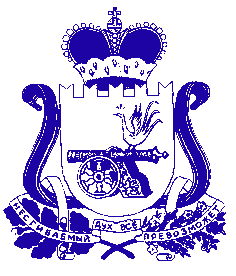 АДМИНИСТРАЦИЯ МУНИЦИПАЛЬНОГО ОБРАЗОВАНИЯ «ДЕМИДОВСКИЙ РАЙОН» СМОЛЕНСКОЙ ОБЛАСТИПОСТАНОВЛЕНИЕот 25.02.2021  № 104Об утверждении Порядка установления и использования полос отвода автомобильных дорог местного значения вне границ населенных пунктов в границах муниципального образования «Демидовский район» Смоленской области 	В соответствии с Федеральным законом от 8 ноября 2007 года № 257-ФЗ «Об автомобильных дорогах и дорожной деятельности в Российской Федерации и о внесении изменений в отдельные законодательные акты Российской  Федерации»,  Федеральным  законом от 6 октября 2003 года № 131-ФЗ «Об общих принципах организации местного самоуправления в Российской Федерации», на основании Устава муниципального образования «Демидовский район» Смоленской области, Администрации муниципального образования «Демидовский район» Смоленской областиПОСТАНОВЛЯЕТ:1. Утвердить Порядок установления и использования полос отвода автомобильных дорог местного значения вне границ населенных пунктов в границах муниципального образования «Демидовский район» Смоленской области согласно приложению.2. Опубликовать настоящее постановление в газете «Поречанка» и разместить на официальном сайте Администрации муниципального образования «Демидовский район» Смоленской области в информационно-телекоммуникационной сети «Интернет».3. Контроль за исполнением настоящего постановления возложить на заместителя Главы муниципального образования «Демидовский район» Смоленской области — начальника Отдела Е.А. Михайлову.Глава муниципального образования«Демидовский район» Смоленской области                                              А.Ф. СеменовПОРЯДОКустановления и использования полос отвода автомобильных дорог местного значения вне границ населенных пунктов в границах муниципального  образования «Демидовский район» Смоленской области1. Порядок установления и использования полос отвода автомобильных дорог местного значения вне границ населенных пунктов в границах муниципального образования «Демидовский район» Смоленской области (далее по тексту – Порядок) разработан в соответствии  со  статьей  25 Федерального закона от 8 ноября 2007 года № 257-ФЗ «Об автомобильных дорогах и о дорожной деятельности в Российской Федерации и о внесении изменений в отдельные законодательные акты Российской Федерации» (далее по тексту Федеральный закон от 8 ноября 2007 года № 257-ФЗ) и определяет:- процедуру установления полос отвода автомобильных дорог местного значения вне границ населенных пунктов в границах муниципального образования «Демидовский район» Смоленской области (далее по тексту — автомобильных дорог) в целях размещения таких автомобильных дорог, а также размещения объектов дорожного сервиса;- условия использования полос отвода автомобильных дорог местного значения вне границ населенных пунктов в границах муниципального района.Для целей настоящего Порядка под полосой отвода автомобильной дороги местного значения вне границ населенных пунктов в границах муниципального района понимаются земельные участки (независимо от категории земель), которые предназначены для размещения конструктивных элементов автомобильной дороги и дорожных сооружений, на которых располагаются или могут располагаться объекты дорожного сервиса (далее по тексту – полоса отвода).2. Формирование земельных участков, образующих полосу отвода, осуществляется на основании документации по планировке территории и проектов границ земельных участков. Границы полосы отвода определяются на основании документации по планировке территории. Подготовка документации по планировке территории, предназначенной для размещения автомобильных дорог и (или) объектов дорожного сервиса, осуществляется с учетом утверждаемых Правительством Российской Федерации норм отвода земель для размещения указанных объектов.Приобретение и прекращение прав на земельные участки, образующие полосу отвода, отнесение указанных земельных участков к соответствующей категории земель осуществляется в порядке, установленном гражданским, земельным и градостроительным законодательством Российской Федерации.Организация проведения землеустройства при образовании новых и упорядочении существующих земельных участков, необходимых для размещения полос отвода в случае строительства (реконструкции) автомобильных дорог местного значения вне границ населенных пунктов в границах муниципального образования обеспечивается Администрацией муниципального образования «Демидовский район» Смоленской области.3. В границах полосы отвода, за исключением случаев, предусмотренных Федеральным законом от 8 ноября 2007 года № 257-ФЗ, запрещаются:1) выполнение работ, не связанных со строительством, с реконструкцией, капитальным ремонтом, ремонтом и содержанием автомобильной дороги, а также с размещением объектов дорожного сервиса;2) размещение зданий, строений, сооружений и других объектов, не предназначенных для обслуживания автомобильной дороги, ее строительства, реконструкции, капитального ремонта, ремонта и содержания и не относящихся к объектам дорожного сервиса;3) распашка земельных участков, покос травы, осуществление рубок и повреждение лесных насаждений и иных многолетних насаждений, снятие дерна и выемка грунта, за исключением работ по содержанию полосы отвода автомобильной дороги или ремонту автомобильной дороги, ее участков;4) выпас животных, а также их прогон через автомобильные дороги вне специально установленных мест, согласованных с владельцами автомобильных дорог;5) установка рекламных конструкций, не соответствующих требованиям технических регламентов и (или) нормативным правовым актам о безопасности дорожного движения;6) установка информационных щитов и указателей, не имеющих отношения к обеспечению безопасности дорожного движения или осуществлению дорожной деятельности.4. Осуществление деятельности в границах полосы отвода допускается при условии, что такая деятельность (при обычных условиях ее осуществления) не повлечет за собой:- загрязнение полос отвода, включая выброс мусора вне специально предусмотренных для указанных целей мест;- использование водоотводных сооружений автомобильных дорог для стока или сброса вод;- выполнение в границах полос отвода, в том числе на проезжей части автомобильных дорог работ, связанных с применением веществ, которые могут оказать воздействие на уменьшение сцепления колес транспортных средств с дорожным покрытием, а также без соблюдения требований пожарной безопасности;- созданию условий, препятствующих обеспечению безопасности дорожного движения;- повреждение автомобильных дорог или осуществление иных действий, наносящих ущерб автомобильным дорогам либо создающих препятствия движению транспортных средств и (или) пешеходов;- нарушение других установленных нормативными правовыми актами Российской Федерации требований к ограничению использования автомобильных дорог и их полос отвода, а также к обеспечению их сохранности.5. В пределах полосы отвода могут размещаться:5.1. Объекты дорожного сервиса. Их размещение осуществляется в соответствии с нормами проектирования и строительства этих объектов, а также планами строительства указанных объектов и генеральными планами, утвержденными Администрацией муниципального образования, при соблюдении следующих условий:- объекты дорожного сервиса не должны ухудшать видимость на автомобильной дороге и другие условия обеспечения безопасности дорожного движения;- выбор места размещения объектов дорожного сервиса должен осуществляться с учетом возможной реконструкции автомобильной дороги;- объекты дорожного сервиса должны быть обустроены площадками для стоянки и остановки транспортных средств, подъездами, съездами и примыканиями, обеспечивающими доступ к ним, а также оборудованными переходно-скоростными полосами.5.2. Транспортные и инженерные коммуникации, линии электропередачи, линии связи, объекты трубопроводного и железнодорожного транспорта, а также иные сооружения и объекты, которые примыкают к автомобильным дорогам или пересекают их.5.3. Подъезды, съезды и примыкания (включая переходно-скоростные полосы) к объектам, расположенным вне полосы отвода и требующим доступа к ним.Размещение объектов, указанных в пункте 5 настоящего Порядка, в границах полос отвода допускается по согласованию с владельцами автомобильных дорог местного значения вне границ населенных пунктов в границах муниципального района в случае, если их размещение за границами полос отвода по условиям рельефа местности затруднительно или нецелесообразно, либо если такое размещение не потребует переустройства объектов в случае реконструкции автомобильных дорог местного значения вне границ населенных пунктов в границах муниципального района.6. Лица, виновные в нарушении требований, предусмотренных настоящим Порядком, несут ответственность в соответствии с законодательством Российской Федерации.Приложение к постановлению Администрации муниципального образования«Демидовский район» Смоленской областиот  25.02.2021 № 104